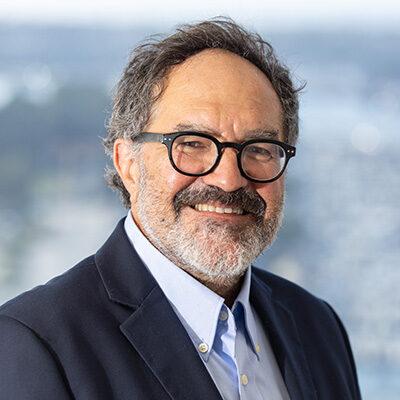 FaceBase: Data Sharing Community for Dental, Oral, and Craniofacial ResearchAlejandro Bugacov, Jifan Feng, Joseph Hacia, Thach-Vu Ho, VyVy Nguyen, Laura Pearlman, Robert Schuler, Cristina Williams, Carl Kesselman, & Yang Chai. University of Southern CaliforniaThe FaceBase Consortium (www.facebase.org), established in 2009, is supported by the National Institute of Dental and Craniofacial Research (NIDCR) and provides a freely available repository of data for the scientific community on craniofacial and dental development in humans, mice, zebrafish, and other model organisms. FaceBase is the most comprehensive and trusted data repository for the Craniofacial and Dental Research Community. FaceBase is a trusted source of research and educational resources on craniofacial and dental development in humans and animal models. FaceBase fosters a world-wide research community for data sharing that jumpstarts research. We encourage data submissions from the scientific community and accept a broad range of research data from basic to translational. Domain experts curate and integrate datasets to provide a high-quality, comprehensive resource for the broader community by making data FAIR – findable, accessible, interoperable, and reusable.